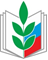          ПРОФЕССИОНАЛЬНЫЙ СОЮЗ РАБОТНИКОВ НАРОДНОГО ОБРАЗОВАНИЯ И НАУКИ РФТЕРРИТОРИАЛЬНАЯ ОРГАНИЗАЦИЯ ПРОФЕССИОНАЛЬНОГО СОЮЗАРАБОТНИКОВ НАРОДНОГО ОБРАЗОВАНИЯ И НАУКИ РФ г. РУБЦОВСКА И РУБЦОВСКОГО РАЙОНА (ТООП ОБРАЗОВАНИЯ г. РУБЦОВСКА И РУБЦОВСКОГО РАЙОНА)658207, г. Рубцовск, пр. Ленина, 40, тел: 8 (38557) 5-38-40,  е-mail: 658223@List.ruП Р Е З И Д И У МП О С Т А Н О В Л Е Н И Е________________________________________________________23 декабря 2022 года			г. Рубцовск		         	        № 18-23О плане основных мероприятийТООП образования г. Рубцовска и Рубцовского района на 2023 годРассмотрев и обсудив проект Плана основных мероприятий ТООП образования г. Рубцовска и Рубцовского района на 2023 год, подготовленный с учётом объявления Исполнительным комитетом Общероссийского Профсоюза образования (Протокол от 28.11.2022 года №14-5) - 2023 год – «Годом педагога и наставника», президиум ТООП образования г. Рубцовска и Рубцовского районаПОСТАНОВЛЯЕТ:1. Утвердить План основных мероприятий ТООП образования                     г. Рубцовска и Рубцовского района на 2023 год (Приложение №1).2. Направить План основных мероприятий ТООП образования                  г. Рубцовска и Рубцовского района на 2023 год в первичные профсоюзные организации и опубликовать его на сайте ТООП образования г. Рубцовска и Рубцовского района.3. Комитету ТООП образования г. Рубцовска и Рубцовского района, совместно с первичными организациями Профсоюза, обеспечить своевременность и полноту исполнения мероприятий Плана в 2023 году.4. Контроль за исполнением постановления оставляю за собой.Председатель ТООП образования                                                                                           г. Рубцовска и Рубцовского района			И.Б. Попова